                                                                                                                                                                                             DECIZIE nr._________                      PROIECT nr. 19din _____  mai 2023Cu privire la retragerea din folosinţăA ÎS „Staţiunea Tehnologică pentruIrigare Chişinău” a bunului imobil	Având în vedere necesitatea finisării procedurii de delimitare selectivă a terenului, precum și valorificarea eficientă a bunurilor din localitate, în baza art.10 alin. 3) lit. c) din Regulamentul cu privire la modul de transmitere a bunurilor proprietate publică aprobat prin Hotărârea Guvernului nr.901/2015, în temeiul art.4 al Legii nr.435/2006 privind descentralizarea administrativă, Legii nr.523/1999 cu privire la proprietatea publică a unității administrativ teritoriale, art.14 alin.(2) lit.d), art.19 alin.4) art.19, 20, 22 al Legii nr.436/2006 privind administrația publică locală, Consiliul orășenesc Anenii NoiDECIDE:	1. Se retrage din folosinţa ÎS „Staţiunea Tehnologică pentru Irigare Chişinău” terenul cu suprafața de 1.5534 ha, cu numărul cadastral 1001204008, situat pe adresa or. Anenii Noi, strada Chişinăului, 72.	2. Specialistul în domeniul reglementării proprietății funciare a Primăriei Anenii Noi va asigura radierea grevării din Registrul Bunurilor Imobile pentru bunul imobil cu nr.cadastral 1001204008 (dreptului de folosință).	3. Primarul or.Anenii Noi, în comun cu ÎS „Staţiunea Tehnologică pentru Irigare Chişinău” vor institui comisia de transmitere a bunului propriete publică și vor asigura, în termen de 30 zile, transmiterea bunului specificate la pct. 1 a prezentei decizii în conformitate cu prevederile regulamentului cu privire la modul de transmitere a bunurilor proprietate publică aprobat prin Hotărârea Guvernului nr.901/2015;	4. Prezenta decizie se aduce la cunoştinţă publică prin plasarea în Registrul de Stat al Actelor Locale, pe pag web şi panoul informativ al instituţiei.	5. Prezenta decizie, poate fi notificată autorității publice emitente de Oficiului Teritorial Căușeni al Cancelariei de Stat în termen de 30 de zile de la data includerii actului în Registrul de stat al actelor locale.           6. Prezenta decizie, poate fi contestată de persoana interesată, prin intermediul Judecătoriei Anenii Noi, sediul Central (or. Anenii Noi, str. Mărțișor nr. 15), în termen de 30 de zile de la comunicare.           7. Controlul asupra executării prezentei decizii se atribuie dlui Maţarin A., primar.Preşedintele şedinţei                                                              Contrasemnează:Secretara Consiliului orășenesc		                   R. Melnic    		Votat: pro - ,  împotrivă - , abţinut -CONSILIUL ORĂŞENESCANENII NOI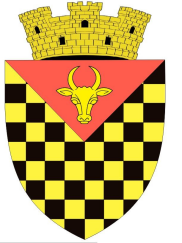             ГОРОДСКОЙ СОВЕТ                 АНЕНИЙ НОЙMD 6501 or. Anenii Noi, str. Suvorov, 6              tel/fax 026522108, consiliulorasenesc@gmail.comMD 6501, г.Анений Ной, ул.Суворов, 6 тел/факс 026522108,consiliulorasenesc@gmail.comMD 6501, г.Анений Ной, ул.Суворов, 6 тел/факс 026522108,consiliulorasenesc@gmail.com